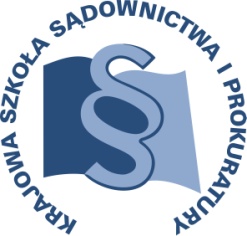 OSU – III – 401 – 67/2015	Lublin, 23 stycznia 2015 r.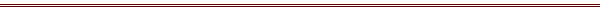 PROGRAM SZKOLENIA DLA SĘDZIÓW ORZEKAJĄCYCH W SPRAWACH CYWILNYCH, GOSPODARCZYCH, RODZINNYCH I OPIEKUŃCZYCH ORAZ Z ZAKRESU PRAWA PRACY I UBEZPIECZEŃ SPOŁECZNYCH, REFERENDARZY SĄDOWYCH I ASYSTENTÓW SĘDZIÓW 
C3/A/1520 – 21 kwietnia 2015 r. Dębe TEMAT SZKOLENIA : „Szkolenie systemowe z zakresu ochrony praw człowieka i zakazu dyskryminacji”DATA I MIEJSCE:20 – 21 kwietnia 2015 r.Ośrodek Szkoleniowy w Dębem05-140 Serocktel. (22) 774-20-61, 774-21-51 ORGANIZATOR:Krajowa Szkoła Sądownictwa i ProkuraturyOśrodek Szkolenia Ustawicznego i Współpracy MiędzynarodowejDział Realizacji Szkoleńul. Krakowskie Przedmieście 62,  20-076 Lublintel. 81 440 87 10		        			    fax.  81 440 87 11 OSOBY ODPOWIEDZIALNE ZE STRONY ORGANIZATORA: - merytorycznie:sędzia Greta Książkiewicztel.: 81 440 87 23e – mail: g.ksiazkiewicz@kssip.gov.pl- organizacyjnie:sędzia Marek Manowiectel.: 81 440 87 20e – mail: m.manowiec@kssip.gov.plspecjalista Małgorzata Staniaktel.:  81 440 87 22e – mail: m.staniak@kssip.gov.plWYKŁADOWCY:adwokat Katarzyna Kowalskabyły sędzia, w latach 2005 – 2010 delegowana do Ministerstwa Sprawiedliwości, gdzie w latach 2008 – 2009 zajmowała stanowisko Naczelnika Wydziału Praw Człowieka w Departamencie Sądów Powszechnych, stale współpracując 
z Pełnomocnikiem Ministra Spraw Zagranicznych do spraw postępowań przed Europejskim Trybunałem Praw Człowieka. sędzia Sądu Okręgowego Przemysław Feligadoktor nauk prawnych,  LL.M. Universität Regensburg, sędzia Sądu Okręgowego 
w Warszawie, w latach 2010 – 2012 delegowany do Wydziału IV Postępowań przed Europejskim Trybunałem Praw Człowieka w Departamencie Współpracy Międzynarodowej i Praw Człowieka Ministerstwa Sprawiedliwości, autor ponad 30 opracowań naukowych (artykułów, glos), w tym odnoszących się do tematu wykładu: „Skarga o stwierdzenie przewlekłości postępowania egzekucyjnego. Europejski Trybunał Praw Człowieka a sądy krajowe – podobieństwa i różnice 
w poglądach cz. I i cz. II”, Przegląd Prawa Egzekucyjnego 2012 nr 3-6, i nr 7- 9; „Zastosowanie przez Europejski Trybunał Praw Człowieka zarządzenia tymczasowego, którego wykonanie ma nastąpić w postępowaniu wykonawczym” Przegląd Prawa Egzekucyjnego 2012, nr 10 – 12, a także monografii, pt. „Stanowisko prawne syndyka w procesie dotyczącym masy upadłości” Wydawnictwo CH Beck (seria „Monografie prawnicze”).Zajęcia prowadzone będą w formie wykładów i warsztatów.PROGRAM SZCZEGÓŁOWYPoniedziałek:		20 kwietnia 2015 r.ok. 11.30	odjazd autokaru z Warszawy (parking przy Pałacu Kultury  i Nauki od strony Muzeum Techniki – tylko dla autokarów)ok. 13.00	przyjazd i zakwaterowanie uczestników szkolenia – 14.30		obiad14.30 – 16.00			WYKŁAD Z ELEMENTAMI WARSZTATÓW SSO dr Przemysław FeligaDyskryminacja (test proporcjonalności), na przykładzie dyskryminacji osób homoseksualnych, wymogi bezstronności sądu (test subiektywny, test obiektywny) 
i należytej obsady sądu, swoboda wypowiedzi (politycy, dziennikarze, osoby prywatne), koszty sądowe 
w sprawach cywilnych, ze szczególnym uwzględnieniem problematyki uzasadniania orzeczeń w przedmiocie odmowy zwolnienia od kosztów sądowych.16.00 – 16.15		przerwa na kawę lub herbatę16.15 – 17.45			WYKŁAD Z ELEMENTAMI WARSZTATÓWSSO dr Przemysław FeligaNadmierna długość postępowania sądowego, ze szczególnym uwzględnieniem przesłanek zachowania sądów krajowych oraz przyczynienia się skarżących do przedłużenia postępowania sądowego oraz reguł przyznawania słusznego zadośćuczynienia, wznowienie postępowania w sprawach cywilnych, realizacja kontaktów między rodzicami a dziećmi.19.00				kolacjaWtorek:		      	21 kwietnia 2015 r.08.00 – 09.00		śniadanie09.00 – 10.30			WYKŁAD Z ELEMENTAMI WARSZTATÓWadw. Katarzyna KowalskaKonwencja o ochronie praw człowieka i podstawowych wolności, jako żywy instrument oraz podstawowe informacje o Europejskim Trybunale Praw Człowieka 
i procedurze postępowania, relacja pomiędzy remedium konwencyjnym a krajowym w postaci skargi konstytucyjnej, wykonywanie orzeczeń Trybunału.10.30 – 10.45		przerwa na kawę lub herbatę10.45 – 12.15	WYKŁAD Z ELEMENTAMI WARSZTATÓWadw. Katarzyna KowalskaDopuszczalność drogi sądowej w świetle Konwencji, błędne pouczenia sądów a prawo strony do sądu, przymus adwokacko- radcowski w świetle art. 6 Konwencji oraz odmowa przyznania adwokata lub radcy prawnego z urzędu a prawo do sądu.12.15				obiad13.00 			odjazd autokaru do WarszawyZaświadczenie potwierdzające udział w szkoleniu generowane jest
za pośrednictwem Platformy Szkoleniowej KSSiP. Warunkiem otrzymania zaświadczenia o uczestnictwie w szkoleniu jest faktyczna obecność na wszystkich zajęciach, potwierdzona podpisem na liście obecności oraz zapisanie się na szkolenie na Platformie szkoleniowej KSSiP. Po zweryfikowaniu przez organizatora zaświadczenie można pobrać 
i wydrukować z zakładki „moje zaświadczenia”.Program szkolenia dostępny jest na Platformie szkoleniowej KSSIP pod adresem:http://szkolenia.kssip.gov.pl/login/ZASTĘPCA DYREKTORAKrajowej Szkoły Sądownictwa i Prokuraturyds. Szkolenia Ustawicznego i WspółpracyMiędzynarodowej/-/Adam Czerwińskisędzia